  		ALGEBRA II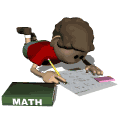 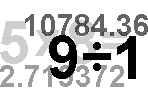 Mrs. Lane	       							Mrs. LeeRoom 305								Room 301859-2120 ext. 1305						859-2120 ext. 1301Yvette.Lane@mjays.us					           Andrea.Lee@mjays.us Mrs. ReedRoom 311859-2120 ext. 1311Joni.Reed@mjays.usDESCRIPTION:   This course is designed for students who have successfully passed Algebra I and Geometry with a grade of C- or higher for two semesters.  This is the third course in the college preparation series and follows Geometry. It is designed for college preparatory work and to refine algebraic and geometric concepts. It will include the study of functions, trigonometry, sequences, series, polynomial, rational, and radical expressions and equations. ACT objectives will also receive attention during the course of the year.ATTENDANCE:Extremely important to be here and be ON TIME!When you are absent, it is your responsibility to get missed work or look at class calendar online.If you miss ONLY the review day before a test, you will be expected to take the test with the classAfter returning, you are required to do the same work the class is doing and assignments are due same time for you as rest of classCannot make-up some activities that are completed in classStudents missing for school sponsored or related activities are to get their assignment before they leave for that activity. The assignment is due the day you return.MATERIALS3-ring binder (2” or 3”) or notebook/folderCalculatorPaper Pencil & PenBox of KleenexClorox wipe or hand sanitizerTUTORING: check tutoring schedules posted in teachers roomHOMEWORK POLICYA grade at MHS should represent what a student knows and can demonstrate. I will accept late work up to the summative evaluation (Chapter/Unit test). Students who turn in late work will be penalized in the following way; 70% credit on all work turned in after the due date and before the summative evaluation. If a student is absent, see the student handbook for homework policy. LATE   ABSENT  MUST BE GRADED BY THE STUDENT BEFORE/AFTER SCHOOL.  TESTS and QUIZZESMissed tests/quizzes are made up the day you return.Make-up tests/quizzes may not be same as rest of class tookA STUDENT MAY RETAKE 2 UNIT TESTS PER SEMESTER To take a re-test:   you must correct original test AND homework for the chapter must be completed; which allows you to schedule a re-take test.  The scores for the retake and original test will be averaged.Grading Weights		Homework   		             25% 				Tests				75%				The semester exam is 10% of your semester grade.Algebra IIStatement of Understanding of Expectation and Class RequirementsWe can have a GREAT year, but your success depends on your attitude about math and learning as well as your dedication to studies.  I am looking forward to a FANTASTIC year of studying math together!Please sign below and get one parent or guardian to sign it as well.  This is your first assignment and will be the first page of your notebook along with the rest of the syllabus so I know you have read the expectations for this class.    My signature below indicates that I have read, understand and agree to all class requirements as outlined in the syllabus.  ________________________			 __________________________  (Student’s signature & date)			Please read syllabus BEFORE you sign 						(Parent’s signature & date)_______________________			 __________________________  (Student’s Printed Name)			(Parent’s Printed Name)